  2018 Health Policy Forum: “Moving Towards Una Cultura de Salud: Policies that Drive Action”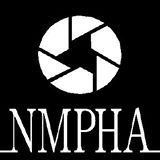   December 7, 2018, Santa Fe Hilton, Santa Fe, NM  2019 Annual Conference: “Prevention, Planning, and Mitigation: Public Health Through a Preparedness Lens”   April 1-3, 2019, New Mexico Farm & Ranch Heritage Museum, Las Cruces, NMCALL FOR SPONSORS! Dear NMPHA Members, Friends and Supporters:The New Mexico Public Health Association (NMPHA) seeks sponsors for our 2018 Health Policy Forum in Santa Fe, December 7, 2018, and for our Annual Conference in Las Cruces, April 1 to 3, 2019.  These two signature events bring together public health professionals, policymakers, and community stakeholders each year to inform and educate, to develop and promote policy, to collaborate and network, and to celebrate NMPHA’s legacy of more than 100 years of public health service to the people of New Mexico. The title of our 2019 Annual Conference is “Prevention, Planning, and Mitigation: Public Health Through a Preparedness Lens.”   One of our distinguished keynote speakers will be the Deputy Secretary of the New Mexico Department of Health, Dr. Abinash Achrekar.Sponsorships range from $100 to $5,000. The “Guardian” sponsorship includes two complimentary Annual Conference registrations (or four Health Policy Forum registrations) and an exhibitor table [Annual Conference only]. The “Advocate” sponsorship includes one Annual Conference registration (or two Health Policy Forum registrations). Sponsorships include acknowledgement on the NMPHA website.Your sponsorship for these events also contributes meaningful support to our work in New Mexico communities throughout the year. We invite you to join our continuing efforts to build and maintain the largest active network of public health professionals in the state, dedicated to improving health outcomes for all New Mexicans.Thank you for making time in your busy schedule to consider NMPHA’s call for sponsors.  Sponsorships allow NMPHA to continue to offer informative, quality events and to provide student scholarships to the conferences.If you have questions about the sponsorship or exhibitor opportunities, please e-mail NMPHA at nmpha.mail@gmail.com. If you have any questions about the event, please contact the NMPHA Conference Coordinator at jezavel.fernandez@gmail.com or call 915-222-9843. Thank you in advance for your support of NMPHA. More information is posted on our website at www.nmpha.org, Thank you for your support!
PLEASE MAIL OR EMAIL THE ATTACHED SPONSORSHIP FORM.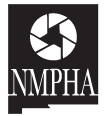 		2018 Health Policy Forum	 2019 Annual Conference		         December 7, 2018		          April 1 to 3, 2019
			Santa Fe, NM	 	           Las Cruces, NMOrganization Information	 Org. Name (as it should appear for publicity) ___________________________________________________ Website address _________________________________________________________	 Facebook Page _____________________________ Twitter Handle________________ Address ________________________   City ______________State ____ ZIP_________ Phone ___________________     Email _______________________________________ Sponsorship Contact Person ______________________________________________ Contact Phone _____________________ Email _______________________________Event Sponsorship: Check the event(s) your organization will sponsor:N/A 	15th Annual Health Policy Forum ☐   	2019 Annual Conference 
“Prevention, Planning, and Mitigation: Public Health Through a Preparedness Lens”Sponsorship Level: Check the level of sponsorship your organization will provide☐	Centennial, $5000+, Includes four complimentary conference registrations or eight policy forum registrations, exhibitor table (Annual Conference only), acknowledgement on NMPHA website, in printed materials, & verbal recognition at chosen event(s). ☐  	Champion, $2000, Includes three complimentary conference registrations or six policy forum registrations, exhibitor table (Annual Conference only), acknowledgement on NMPHA website, in printed materials, exhibitor table, and verbal recognition at chosen event(s).☐  	Guardian, $1000, Includes two complimentary conference registrations or four policy forum registrations, exhibitor table (Annual Conference only), acknowledgement on NMPHA website and in printed materials.☐  	Advocate, $500, Includes one annual conference registration or two policy forum registrations, acknowledgement on NMPHA website and in printed materials.N/A   	Grassroots, $100, Includes one policy forum registration and acknowledgement on NMPHA website.Deadline for Sponsorship for NMPHA Annual Conference: March 22, 2019.   NMPHA Federal Tax ID # 85-0265423Payment: Check the way that your organization or you will pay…☐	Credit Card. To pay by credit card through a Paypal link, please e-mail the NMPHA Treasurer a 
completed sponsorship form at nmpha.treasurer@gmail.com. ☐	Checks/Purchase Orders. If you pay with this option, please make check or PO payable to   
       	NMPHA and mail with this completed form to the address below. 
 	If you need an invoice for a Purchase Order or other check, please email the completed 
 	sponsorship form with the subject heading “Conference Sponsorship” to the NMPHA Event 
 	Coordinator (jezavel.fernandez@gmail.com).
Mail Check or Purchase Order to:New Mexico Public Health Association
P.O. Box 26433, Albuquerque, New Mexico 87125If you have questions about the sponsorship or exhibitor opportunities, please e-mail NMPHA at nmpha.mail@gmail.com. If you have any questions about the event, please contact the Conference Coordinator thru e-mail, jezavel.fernandez@gmail.com, or call 915-222-9843. Thank you for your contribution and participation!Complimentary Registrations for Sponsorships						☐ 	Centennial	(4 annual conference registrations)☐ 	Champion	(3 annual conference registrations)☐ 	Guardian 	(2 annual conference registrations)☐ 	Advocate 	(1 annual conference registration)N/A	Grassroots 	(1 policy forum registration)
Name: _________________________Email: _________________________ (___Forum ___Conf)Name: _________________________Email: _________________________ (___Forum ___Conf)Name: _________________________Email: _________________________ (___Forum ___Conf)Name: _________________________Email: _________________________ (___Forum ___Conf) THANK YOU SO MUCH FOR YOUR SUPPORT!